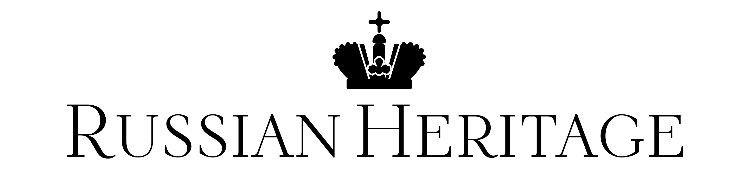 All who are interested in Russian Culture are welcome to join Russian Heritage by simply paying the yearly dues.  There are several ways you can join the organization and pay your annual membership dues. If you wish to use this option, 1) please print this form, and fill in the following information, send it with your bank check – money order to “Russian Heritage” (address indicated below), or hand the form and payment to one of our board members.
2) You can apply online, via our webpage: Russianheritage.org and use PayPal or your credit card.Russian Heritage
PO Box 14552
St, Petersburg, Florida 33733Please check one: (annual membership dues)
 	__Student $0.00	__ Individual $20.00	__ Family $35.00	__ Sponsor $100.00 or moreToday’s Date: 					 (mm/dd/year)First Name: 				 Last Name: 					 Middle: 			 Mailing Address: 										 Unit #: 			 		City: 					 State: 				 Zip Code: 			Cell Phone Number: 						 Landline Number: 					 Email: 						 Gender: M ___ F ___           FB: ___ INSTGRM: ___ VK: ___ WHTSAP: ___ Tell Us a little about yourself:Are You of Russian Descent: 		 Date of Birth: 				 Place of Birth: 				 Your Profession: 							 Marital Status: 					  Hobbies & Interests: 																												 Which subcommittee or activity would you consider becoming active with in Russian Heritage:__ Events Planner	__ Travelling		__ Poetry & Books	__ Social Media & Networking__ Winter Ball		__ Dance Evenings	__ Webpage		__ Local Cultural Events__ Business Gatherings	__ Newsletter		__ Picnics		__ Graphics & Design__ Holiday Events	__ Family Outings	__ Art Projects		__ Marketing Other: 															 Your Signature: 								 Date: 						 Russian Heritage President’s Signature: 					 Date: 						 									Dues Paid: 					 									APPROVED / DECLINED Date: 			 2021